INDICAÇÃO Nº 2840/2014Sugere ao Poder Executivo estudo para colocação de alambrado ao redor do Campo de Futebol de areia localizado na Rua Bueno Brandão, jardim Paraiso, neste município.Excelentíssimo Senhor Prefeito Municipal,                                   Nos termos do Art. 108 do Regimento Interno desta Casa de Leis, dirijo - me a Vossa Excelência para sugerir que, por intermédio do Setor competente, que seja realizado estudo para colocação de alambrado ao redor do Campo de Futebol de areia localizado na Rua Bueno Brandão, jardim Paraiso, neste município.Justificativa:                                 Usuários do campo de areia pedem ao setor competente que seja colocado ao redor do campo uma tela de proteção (alambrado) para oferecer maior segurança aos frequentadores do campo.Plenário “Dr. Tancredo Neves”, em 21 de agosto de 2.014.Celso Ávila-vereador-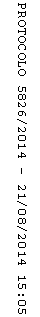 